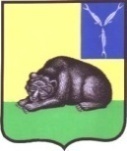 СОВЕТ МУНИЦИПАЛЬНОГО ОБРАЗОВАНИЯ ГОРОД ВОЛЬСКВОЛЬСКОГО МУНИЦИПАЛЬНОГО РАЙОНАСАРАТОВСКОЙ ОБЛАСТИРЕШЕНИЕ24 января  2014 года                   № 7/3- 31                                        г. ВольскО внесении  изменений и дополнений в Устав муниципального образования город Вольск Вольского муниципального района Саратовской областиНа основании Федерального закона от 6 октября 2003 года № 131-ФЗ «Об общих принципах организации местного самоуправления в Российской Федерации», Федерального закона от 5 апреля 2013 г № 55-ФЗ «О внесении изменений в отдельные законодательные акты Российской Федерации». Федерального закона от 2 июля 2013 года № 176-ФЗ «О внесении изменений в Федеральный закон «Об общих принципах организации законодательных (представительных) и исполнительных органов государственной власти субъектов Российской Федерации» и статьи 7 и 46 Федерального закона «Об общих принципах организации  местного самоуправления в Российской Федерации» по вопросам оценки регулирующего воздействия проектов нормативных правовых актов и экспертизы нормативных правовых актов», Федерального закона от 22 октября 2013 года № 284-ФЗ «О внесении изменений в отдельные законодательные акты  Российской Федерации в части определения полномочий и ответственности органов государственной власти субъектов Российской Федерации, органов местного самоуправления и их должностных лиц в сфере межнациональных отношений», Федерального закона от 28 декабря 2013 года № 396-ФЗ «О внесении изменений в отдельные законодательные акты Российской Федерации», Федерального закона от 28 декабря 2013 года № 416-ФЗ «О внесении изменений в Федеральный закон «О лотереях» и отдельные законодательные акты Российской Федерации», статьями 19 и 42 Устава муниципального образования город Вольск Вольского муниципального района Саратовской области РЕШИЛ:1.Внести в Устав муниципального образования город Вольск Вольского муниципального района Саратовской области, принятый решением Совета муниципального образования город Вольск от 19 декабря 2005 года № 1/7-25 «О принятии Устава муниципального образования город Вольск Вольского муниципального района Саратовской области» в редакции решения  Совета муниципального образования город Вольск от 17 января 2013 года № 59/2-333 «О внесении  изменений  и дополнений в Устав муниципального образования город Вольск Вольского муниципального района Саратовской области» следующие изменения и дополнения: часть 1 статьи 3 дополнить пунктом 8.1 следующего содержания:8.1) создание условий для реализации мер, направленных на укреплениемежнационального и межконфессионального согласия, сохранение и развитие языков и культуры народов Российской Федерации, проживающих на территории муниципального образования город Вольск, социальную и культурную адаптацию мигрантов, профилактику межнациональных (межэтнических) конфликтов;пункт 24 части 1 статьи 3 после слов «осуществление мероприятий по» дополнить словами «территориальной обороне и»;пункт 34 части 1 статьи 3 признать утратившим силу;часть 1 статьи 30.1 дополнить пунктами 9, 10 и 11 следующего содержания:9) досрочного прекращения полномочий Совета муниципального образования город Вольск;10) призыва на военную службу или направления на заменяющую её альтернативную гражданскую службу; 11) в иных случаях, установленных федеральными законами;часть 6 и 7 статьи 41 изложить в следующей редакции:6) Муниципальные нормативные правовые акты, затрагивающие вопросы осуществления предпринимательской и инвестиционной деятельности, в целях выявления положений, необоснованно затрудняющих осуществление предпринимательской и инвестиционной деятельности, подлежат экспертизе, проводимой органами местного самоуправления муниципального образования город Вольск в порядке, установленном муниципальными нормативными правовыми актами в соответствии с законом Саратовской области (часть 6 вступает в силу 1 января 2017 года);7) Иные должностные лица местного самоуправления издают распоряжения и приказы по вопросам, отнесённым к их полномочиям Уставом муниципального образования город Вольск; статью 47 дополнить частью 3 следующего содержания:3) Проекты муниципальных нормативных правовых актов органов местного самоуправления муниципального образования город Вольск, затрагивающие вопросы осуществления предпринимательской и инвестиционной деятельности, подлежат оценке регулирующего воздействия, проводимой органами местного самоуправления в порядке, установленном муниципальными нормативными правовыми актами в соответствии с законом Саратовской области.Оценка регулирующего воздействия проектов муниципальных нормативных правовых актов проводится в целях выявления положений, вводящих избыточные обязанности, запреты и ограничения для субъектов предпринимательской и инвестиционной деятельности или способствующих их введению, а также положений, способствующих возникновению необоснованных расходов субъектов предпринимательской и инвестиционной деятельности и местных бюджетов. (часть 3 вступает в силу 1 января 2017 года);статью 56 изложить в следующей редакции:56) Бюджет муниципального образования город Вольск1. Муниципальное образование имеет собственный бюджет (далее- местный бюджет).2. Органы местного самоуправления муниципального образования город Вольск и администрация Вольского муниципального района обеспечивают  сбалансированность местного бюджета и соблюдение установленных федеральным законодательством требований к регулированию бюджетных правоотношений, осуществлению бюджетного процесса, размерам дефицита местного бюджета, уровню и составу муниципального долга, исполнению бюджетных и долговых обязательств муниципального образования.3. В местном бюджете раздельно предусматриваются доходы, направляемые на  осуществление полномочий органов местного самоуправления по решению вопросов местного значения, и субвенции, предоставляемые для обеспечения осуществления органами местного самоуправления отдельных государственных полномочий, переданных им федеральными законами и законами Саратовской области, а также осуществляемыми за счёт указанных доходов и субвенций соответствующие расходы местного бюджета.4. Проект местного бюджета, решение об утверждении местного бюджета, годовой отчёт о его исполнении, ежеквартальные сведения о ходе исполнения местного бюджета и о численности муниципальных служащих органов местного самоуправления, работников муниципальных учреждений с указанием фактических затрат на их денежное содержание подлежит официальному опубликованию (обнародованию).5. Проект местного бюджета составляется в порядке, установленном администрацией Вольского муниципального района, в соответствии с Бюджетным Кодексом и принимаемыми с соблюдением его требований муниципальными правовыми актами Совета муниципального образования город Вольск.6. Администрация Вольского муниципального района вносит на рассмотрение Совета муниципального образования город Вольск проект решения о местном бюджете в сроки, установленные муниципальным правовым актом Совета муниципального образования город Вольск с учётом требования бюджетного законодательства.7. Порядок рассмотрения проекта решения о местном бюджете и его утверждения определяется муниципальным правовым актом Совета муниципального образования город Вольск в соответствии с требованиями Бюджетного Кодекса Российской Федерации.8. Исполнение местного бюджета обеспечивается администрацией Вольского муниципального района.Организация исполнения бюджета возлагается на соответствующий финансовый орган. Исполнение бюджета организуется на основе сводной бюджетной росписи и кассового плана.Бюджет исполняется на основе единства кассы и подведомственности расходов.9. Расходы бюджета муниципального образования осуществляются в соответствии с Бюджетным Кодексом Российской Федерации.10. Контроль за исполнением местного бюджета осуществляет Совет муниципального образования город Вольск и контрольно-счётный орган муниципального образования, в соответствии с порядком установленным федеральными законами и решениями Совета муниципального образования город Вольск.статью 65 изложить в следующей редакции:65) 1. Закупки товаров, работ, услуг для обеспечения муниципальных нужд осуществляется в соответствии с законодательством Российской Федерации о контрактной системе в сфере закупок товаров, работ, услуг для обеспечения государственных и муниципальных нужд.2. Закупки товаров, работ, услуг для обеспечения муниципальных нужд, осуществляется за счёт средств местного бюджета.часть 2 статьи 68.1 дополнить пунктом 5 следующего содержания:5) Допущение главой муниципального образования, местной администрацией, иными органами и должностными лицами местного самоуправления муниципального образования и подведомственными организациями массового нарушения государственных гарантий равенства прав и свобод человека и гражданина в зависимости от расы, национальности, языка, отношения к религии и других обстоятельств, ограничения прав и дискриминации по признакам расовой, национальной, языковой или религиозной принадлежности, если это повлекло нарушение межнационального и межконфессионального согласия и способствовало возникновению межнациональных (межэтнических) и межконфессиональных конфликтов;часть 3 ст. 70 признать утратившей силу.2. Контроль за исполнением настоящего решения возложить на главу муниципального образования город Вольск Вольского муниципального района Саратовской области В. Г. Матвеева.3. Настоящее решение подлежит государственной регистрации и вступает в силу со дня его официального опубликования.Глава муниципальногообразования город Вольск                                                              В. Г. Матвеев